YEDITEPE UNIVERSITY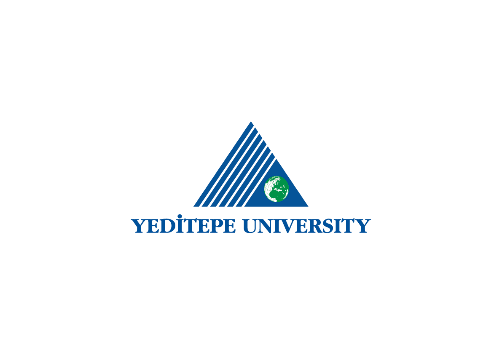 FACULTY OF ENGINEERINGYOUR THESIS TITLEStudent Name(s)GRADUATION PROJECT REPORTDepartment of Electrical and Electronics EngineeringSupervisorAssoc. Prof. xxxxxxxxxISTANBUL, year
YEDITEPE UNIVERSITYFACULTY OF ENGINEERINGYour Thesis Title byNameJanuary 15, 2019, IstanbulDEPARTMENT OF ELECTRICAL AND ELECTRONICS ENGINEERING YEDITEPE UNIVERSITYSignature of Author(s)		…………………………………………………………………………Department of Electrical and Electronics EngineeringCertified By			…………………………………………………………………………Project Supervisor, Department of Electrical and Electronics EngineeringAccepted By 			…………………………………………………………………………Head of the Department of Electrical and Electronics EngineeringACKNOWLEDGEMENTS………………………………………………………………………………………………………………………………………………………………………………………………………………………………………………………………………………………………………………………………………………………………………………………………………………………………………………………………………………………………………………………………………………………………………………………………………………………………………………………………………………………………………………………………………………January, 2019	 Name SurnameTable of ContentsImportant Note: The below table of contents CAN NOT BE CHANGED IN TERMS OF HEADINGS. You might add subheadings if necessary. Please delete this information before submitting your final engineering project.ABSTRACT Truss optimization has been an attractive area for researchers in recent years. Researchers are interested in this issue to find out how they can reduce the weight and cost while the structure satisfied with the physical constraints. To accomplish these requirements, the trial-and-error method cannot be used because lots of trials will be required. Therefore, optimization methods should be used to find an optimum structure. LIST OF SYMBOLSCd: coefficient of derivative control ABBREVIATIONS ADC: Analog Digital ConverterANN: Artificial Neural NetworkDAC: Digital Analog ConverterHVAC: Heating, Ventilating and Air Conditioning NG: NegativePID: Proportional Integral DerivativeLIST OF FIGURESLIST OF TABLESINTRODUCTIONThe introduction should include general information about the physics/math/or whatever behind your problem. Statement of the problem and need for the study (What is your motivation for this thesis? Define the problem clearly and give the importance of the problem?). Subproblems (Mention about your secondary motivations)All equations, figures, and tables used in the report MUST be referred in the text.A sample equation: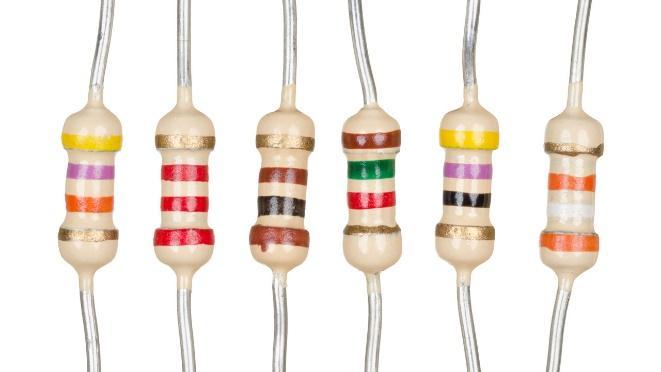 Figure 1.1 A sample figureTable 1.1 A sample tableThesis ContentThe content should include the following sections.RESEARCH OBJECTIVEThe general information about the physics/math/or whatever behind your problem. Statement of the Problem and Need for the Study (What is your motivation for this thesis? Define the sub-problem clearly and give the importance of the problem?). Sub-problems (Mention about your secondary motivations) This part should be DETAILED version of the introduction.LITERATURE REVIEWThe studies about your thesis, who did try to solve similar problems? What are their results? Which parts of these results are unsatisfactory? The contribution of your study? (Maybe your study is just a replica of some previous works. Please refer to the previous work and just inform the reader about this).DESIGNRealistic Constraints and ConditionsIn this subsection, you must include factors such as economic, environmental issues, social and political issues, ethical, health, safety, manufacturability, sustainability, and cost analysis following the nature of the design.Economy: In this context, the cost of the components used in the project should be discussed. Also, the economic contribution of the project output should be mentioned. (e.g., The domestic-foreign market shares of the relevant field or the project output.)Cost Analysis: The purpose of cost analysis is to show the labor, raw material component, required machinery and equipment, service procurement, and processing costs incurred within the project. (e.g., BOM list implementation)Environmental Issues: These studies include reducing energy consumption in stages such as processing and production work used to realize the project output, reducing harmful substances thrown into the environment, reducing harmful gas emissions to the environment by using alternative and renewable energies, and selecting alternative materials for materials with recycling issues in nature. (e.g., Selection of RoHS compliant PCB boards)Sustainability: Studies on how long a material determined for a certain product design will last, if it will become worthless after use, such as trash or waste, or whether it can be reprocessed into the same or a different product. (e.g., Recycled raw materials are used to make plastic-like containers.)Manufacturability: Manufacturability is the process that starts with the selection of material, production method, and which stages it should go through for a design to be manufacturable. (e.g., Process selection and use of appropriate processes in integrated circuit-based projects, to design based on the constraints of the relevant production company if printed circuit board production will be made.)Ethical: Evaluation of the studies to be carried out in terms of engineering ethics. (e.g., Examination of the tests (especially in the projects related to health or KVKK) to be carried out in the project, if any.)Health: Examination of whether the methods and materials to be used in the project are harmful for human health. (e.g., The use of RoHS or REACH certified components)Safety: An evaluation of the materials selected for the project in terms of engineering safety criteria, an evaluation to be made in terms of occupational safety as to whether the methods to be used in the project cause any occupational accidents. (e.g., All Lithium (Li-ion, Li-polymer) batteries shall be purchased with and stored, when not in use, in a fire and explosion-proof battery bag.)Social and Political: Evaluations to be made in terms of social and political values of our country, strategic and social interests in areas such as the military and defense industry where social and political factors are important. (ex. Projects carried out in line with the needs of the defense industry)Cost of the DesignIn this subsection, you must include the cost of your design in detail following the concept of the design. You can provide the price of each component that you used in your project.Engineering StandardsIn this subsection, you must provide and discuss the engineering standards used in your design. You may find some of the sample standards in the following links:Bluetooth standards: http://www.informit.com/articles/article.aspx?p=23760&seqNum=3Wireless standards: https://ieeexplore.ieee.org/browse/standards/get-program/page/series?id=68Microprocessor standards: http://grouper.ieee.org/groups/msc/ For software standards: https://webstore.ansi.org/industry/softwareDetails of the DesignIn this subsection, you must provide a detailed explanation of your design.METHODSDesign (implementation/simulation studies), The experimental setups/the algorithms/the HW designs must be mentioned in detail. The logic behind the study must be explained.RESULTS AND DISCUSSIONPresent the results of your study. Comment about the results: Are they satisfactory enough to solve your problem mentioned in chapter 1? Use these results to comment on your study: Which part of your study is not good enough and why? Discuss the satisfactory/unsatisfactory parts.CONCLUSIONSummary of your work: The important points of the study (from each chapter) should be mentioned, your contribution should be emphasized. The important points of the discussion section should be written and related results should be referred to. REFERENCES*** All references MUST be given in IEEE format.APPENDICESAppendix AMatlab Code for Numerical Solution of Rayleigh-Lamb Frequency Equationsclc,clear allVpMatrix=[0];i=1;d = 0.1e-6 % Thickness of the thin AlN plateh = d/2;f = 1e8; % Target frequency of SAW device Vl = 10287.28; % Longitudinal wave velocityVs = 5867; % Shear wave or tangential wave velocityw=2*pi*f; % Angular frequencySignChange=2;for d = 0.1e-6:1e-6:52.36e-6    h = d/2;    SignChange=2;    for Vp = 1:1:6000; % Phase velocity        k = w/Vp;        p = sqrt((w/Vl)^2-k^2);        q = sqrt((w/Vs)^2-k^2);        % Lamb's equation for antisymmetric modes        lambAsym = real(q*tan(q*h) + ((q^2-k^2)^2*tan(p*h))/(4*k^2*p));        if SignChange~=sign(lambAsym) && sign(lambAsym)~=0 &&...                SignChange ~=2;            SignChange=sign(lambAsym);            disp('kök');            break        end        Vp        if SignChange == 2            SignChange=sign(lambAsym);        end    end    VpMatrix(i)=Vp;    i=i+1;enddMatrix = 0.1e-6:1e-6:52.36e-6;plot(dMatrix,VpMatrix)(1.1)NameExpressionValuesDescriptionvR5268[m/s]5268 m/sRayleigh wave velocityf0100[MHz]1.0000E8 HzTarget frequencylambda0vR/f05.2680E-5 mTarget wavelengthw0lambda0/41.3170E-5 mElectrode widthh05*lambda02.6340E-4 mElectrode lengthgap_port10*lambda05.2680E-4 mHorizontal gap between portsgap_termlambda05.2680E-5 mVertical gap between terminalsN033Number of electrodespitch4*w05.2680E-5 mPitch of electrodesgap_vert(3+2)*lambda02.6340E-4 mDistance of electrode from substrate wall along vertical directiongap_horiz(3+2)*lambda02.6340E-4 mDistance of electrode from substrate wall along horizontal directiont02*lambda01.0536E-4 mSubstrate thicknessN_cyc2020Number of cycles to simulateh_maxlambda0/51.0536E-5 mMaximum mesh sizeCFL0.20.2CFL numbertstepCFL*h_max/vR4.0000E-10 sMaximum solver time stepV010[V]10 VInput voltage magnitudeeta00.0010.001Mechanical loss factorpz_thick1 [um]1.0000E-6 mPiezoelectric material thicknessgap_depth5 [um]5.0000E-6 mDepth of rectangular gap[1] J. Zou, "High Quality Factor Lamb Wave Resonators," 2014.[2] V. A. Mamishev, K. Sundara-Rajan, F. Yang, Y. Du and M. Zahn, "Inter-digital sensors and transducers," vol. 92, Proc. IEEE, 2004, pp. 808-845.[3] O. Tigli and M. E. Zaghloul, "A Novel SAW Device in CMOS: Design, Modeling and Fabrication," IEEE Sensors Journal, vol. 7, no. 2, pp. 219-227, 2006. [4] W. H. Horton and R. C. Smythe, "On the trapped-wave criterion for AT-cut quartz," Proc. IEEE, p. 598–599, 1967. [5] K. M. Lakin, G. R. Kline and K. T. McCarron, "High-Q microwave acoustic resonators and filters," IEEE Trans. Microw. Theory Tech., vol. vol. 41, p. 2139–2146, Dec. 1993. [6] COMSOL Multiphysics, "Two-port Piezoelectric SAW Device," 2015. [Online]. Available: http://www.comsol.com/model/download/204141/piezo_saw_transient.pptx.[7] O. Onen, A. Sisman, N. D. Gallant, P. Kruk and R. Guldiken, "A Urinary Bcl-2 Surface Acoustic Wave Biosensor for Early Ovarian Cancer Detection," Sensors (Basel, Switzerland), vol. 12, no. 6, p. 7423–7437, 2012. [8] K. Hashimoto, RF Bulk Acoustic Wave Filters for Communications, Norwood: Artech House, 2009. [9] C. M. Lin, Y. Y. Chen, V. V. Felmetsger, D. G. Senesky and A. P. Pisano, "AlN/3C–SiC composite plate enabling high-frequency and high-Q micro-mechanical," Adv. Mater., vol. 24, p. 2722–2727, 2012. [10] B. Drafts, "Acoustic wave technology sensors," IEEE Trans. Microw. Theory Tech., vol. 49, pp. 795-802, 2001. [11] J. L. Rose, "Ultrasonic Guided Waves in Solid Media," Cambridge University Press, 2014, pp. 77-85.[12] R. Courant, K. O. Friedrichs and H. Lewy, "On the partial difference equations of mathematical physics," IBM Journal of Research and Development, vol. 11, no. 2, pp. 215-234, 1967 [1928]. 